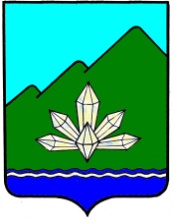 Приморский крайДума Дальнегорского городского округашестого созываРЕШЕНИЕ28 апреля 2016 г.                          г. Дальнегорск                                      № 465О внесении изменений в абзац третий пункта 1.4Положения «О порядке и размерах возмещениярасходов, связанных со служебными командировкамилицам, работающим в органах местного самоуправленияДальнегорского городского округа, работникаммуниципальных учреждений Дальнегорского городского округа»Руководствуясь Федеральным законом от 06.10.2003 года №131-ФЗ «Об общих принципах организации местного самоуправления в Российской Федерации», постановлением Правительства Российской Федерации от 13.10.2008 года №749 «Об особенностях направления работников в служебные командировки», Уставом Дальнегорского городского округа,Дума Дальнегорского городского округаРЕШИЛА:1. В абзаце третьем пункта 1.4 Положения «О порядке и размерах возмещения расходов, связанных со служебными командировками лицам, работающим в органах местного самоуправления Дальнегорского городского округа, работникам муниципальных учреждений Дальнегорского городского округа», утвержденного решением Думы Дальнегорского городского округа от 26.06.2015 года №384 (опубликовано в газете «Трудовое слово» от 01.07.2015г. №26, от 09.12.2015 года №49) слова «от 25 апреля 1997 г. № 490» заменить словами «от 9 октября 2015 года №1085».2. Настоящее решение вступает в силу после его официального опубликования в газете «Трудовое слово» и подлежит размещению на официальном сайте Дальнегорского городского округа в информационно-телекоммуникационной сети «Интернет».Председатель ДумыДальнегорского городского округа                                                        С.В. АртемьеваГлаваДальнегорского городского округа 		                                        И.В. Сахута